Ψωνίζοντας με ευρώ. Λύσε τις παρακάτω πράξεις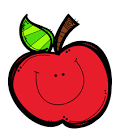 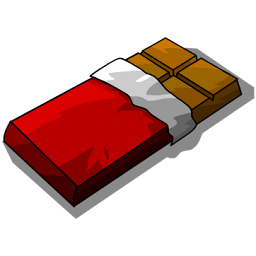 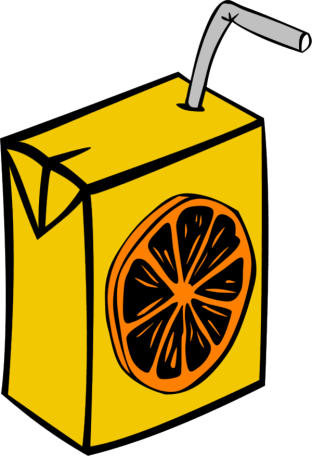 Ψωνίζοντας με ευρώ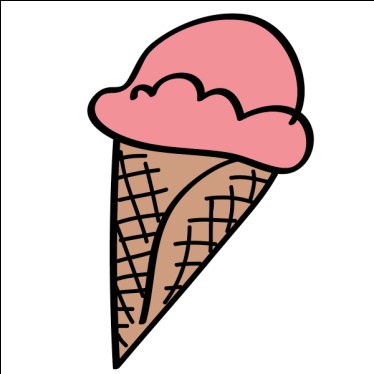 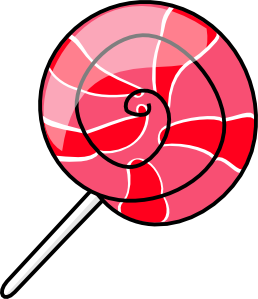 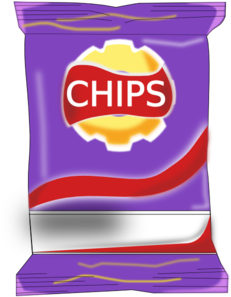 Ψωνίζοντας με ευρώ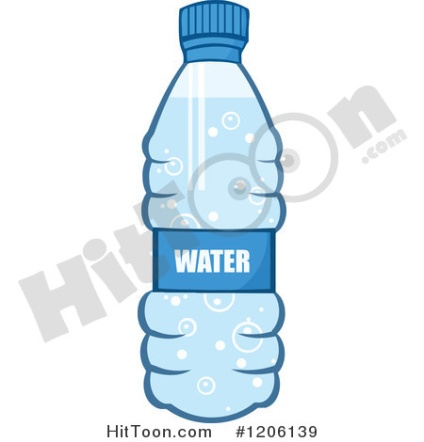 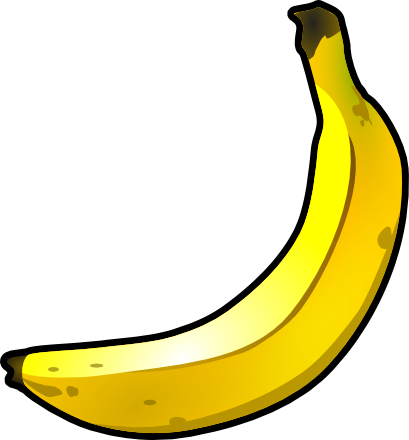 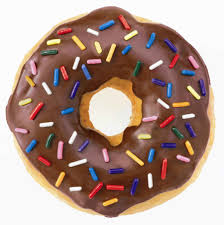 ΚοστίζειΔίνωΠαίρνω Ρέστα0,87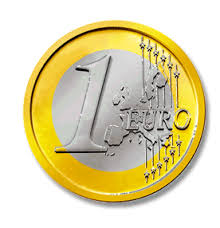 ΚοστίζειΔίνωΠαίρνω Ρέστα0,68ΚοστίζειΔίνωΠαίρνω Ρέστα0,74ΚοστίζειΔίνωΠαίρνω Ρέστα0,75ΚοστίζειΔίνωΠαίρνω Ρέστα0,59ΚοστίζειΔίνωΠαίρνω Ρέστα0,82ΚοστίζειΔίνωΠαίρνω Ρέστα0,22ΚοστίζειΔίνωΠαίρνω Ρέστα0,71ΚοστίζειΔίνωΠαίρνω Ρέστα0,88